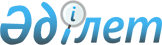 Балық шаруашылығы су тоғандарында балық және басқа су жануарларын аулаудың 2006 жылға арналған лимиттерiн бекiту туралыҚазақстан Республикасы Үкіметінің 2006 жылғы 25 қаңтардағы N 50 Қаулысы



      "Жануарлар дүниесiн қорғау, өсiмiн молайту және пайдалану туралы" Қазақстан Республикасының 2004 жылғы 9 шiлдедегi 
 Заңына 
 сәйкес Қазақстан Республикасының Үкiметi 

ҚАУЛЫ ЕТЕДI:





      1. Қоса берiлiп отырған балық шаруашылығы су тоғандарында балық және басқа су жануарларын аулаудың 2006 жылға арналған лимиттерi бекiтiлсiн.




      2. Қазақстан Республикасы Ауыл шаруашылығы министрлiгiнiң Балық шаруашылығы комитетi заңнамада белгiленген тәртiппен балық және басқа су жануарларын аулау квоталарын бекiтiлген лимиттер негізiнде шаруашылық жүргiзушi субъектiлер арасында бөлуді қамтамасыз етсiн.




      3. Осы қаулы қол қойылған күнінен бастап қолданысқа енгiзiледi.

      

Қазақстан Республикасының




      Премьер-Министрі


Қазақстан Республикасы    



Үкіметінің         



2006 жылғы 25 қаңтардағы  



N 50 қаулысымен бекітілген 

 

 Балық шаруашылығы су тоғандарында балық және су жануарларын




             аулаудың 2006 жылға арналған лимиттері 




      Ескерту. Лимиттерге өзгерту енгізілді - ҚР Үкіметінің 2006.06.30. N 


 607 


 қаулысымен.



 



      

*

 

ғылыми зерттеулер жүргізу үшін бекіре балық түрлерін аулау квоталарын бөлуді әрбір ғылыми тақырып бойынша уәкілетті орган жүзеге асырады

             

Балқаш көлі және Іле өзенінің сағасы



                    


Алакөл көлдер жүйесі


                      

Қапшағай су қоймасы


                        

Арал теңізі


                    

 Шардара су қоймасы


    

Оңтүстік Қазақстан облысы шегіндегі Сырдария өзені


                     

Бұқтырма су қоймасы


                     

Шүлбі су қоймасы


     

 Шығыс Қазақстан облысы шегіндегі Ертіс өзені


                   

  Ақмола облысы


кестенің жалғасы

                     

Ақтөбе облысы


кестенің жалғасы

                   

Шығыс Қазақстан облысы


                       

Жамбыл облысы


кестенің жалғасы

             

Батыс Қазақстан облысы


кестенің жалғасы

                      

 Қарағанды облысы


кестенің жалғасы

                     

Қостанай облысы


кестенің жалғасы

                     

Қызылорда облысы


кестенің жалғасы

                    

Павлодар облысы


кестенің жалғасы

                

Солтүстік-Қазақстан облысы


              

Оңтүстік Қазақстан облысы


кестенің жалғасы

      Ескертпе:



      ғылыми-зерттеу жұмыстарына арналған бекітілген лимиттер



(квоталар) шегінде балық аулау тәртібін белгіленген тәртіппен



уәкілетті орган айқындайды



      балық және басқа су жануарларын ғылыми мақсатта аулауға



арналған квотаны мемлекеттік тапсырыс шегінде уәкілетті орган



айқындайды

					© 2012. Қазақстан Республикасы Әділет министрлігінің «Қазақстан Республикасының Заңнама және құқықтық ақпарат институты» ШЖҚ РМК
				
Балық және



басқа су



жануарларының



түрлері

Балық шаруашылығы су тоғандарында балық және



басқа су жануарларын аулау лимиттері (тоннада)

Балық шаруашылығы су тоғандарында балық және



басқа су жануарларын аулау лимиттері (тоннада)

Балық шаруашылығы су тоғандарында балық және



басқа су жануарларын аулау лимиттері (тоннада)

Балық шаруашылығы су тоғандарында балық және



басқа су жануарларын аулау лимиттері (тоннада)

Балық шаруашылығы су тоғандарында балық және



басқа су жануарларын аулау лимиттері (тоннада)

Балық шаруашылығы су тоғандарында балық және



басқа су жануарларын аулау лимиттері (тоннада)

Балық және



басқа су



жануарларының



түрлері


Жайық-Каспий бассейні



Жайық-Каспий бассейні



Жайық-Каспий бассейні



Жайық-Каспий бассейні



Жайық-Каспий бассейні



Жайық-Каспий бассейні


Балық және



басқа су



жануарларының



түрлері

Жайық



өзені

Саға-



лық



кеңіс-



тігі бар



жаға-



лаулық



теңіз-



ден



балық



аулау

Қиғаш



өзені

Сағалық



кеңіс-



тігі бар



жаға-



лаулық



теңіз-



ден



балық



аулау

Каспий



теңізі

Барлығы

Бекіре тәріз-



ділер, соның



ішінде:

175,5

-

4,5

-

15,0*

195,0

қортпа

41,2

-

0,8

-

4,0

46,0

шоқыр

104,7

-

1,2

-

6,5

112,4

бекіре

28,6

-

2,5

-

3,5

34,6

пілмай

1,0

-

-

-

1,0

2,0

қаракөз

600

300

550

150

100

1700

ірі шағын,



оның ішінде:

5850

2870

2800

2350

350

14220

көксерке

1000

550

80

80

20

1730

сазан

200

620

400

400

200

1820

табан

4000

1250

1900

1090

100

8340

ақмарқа

450

200

20

20

30

720

жайын

150

200

300

360

-

1010

шортан

50

50

100

400

-

600

ұсақ шағын,



жергілікті



және қолтық



балықтар

100

300

650

1250

50

2350

майшабақ, оның



ішінде:

-

-

-

-

200

200

долгинская

-

-

-

-

100

100

Каспий



қарынсауы

-

-

-

-

30

30

бадырақкөзді



қарынсау

-

-

-

-

70

70

кефаль

-

-

-

-

400

400

шабақ, оның



ішінде:

-

-

-

-

4000

4000

анчоус



тәрізділер

-

-

-

-

1000

1000

үлкенкөзді

-

-

-

-

30,45

30,45

кәдімгі

-

-

-

-

2969,55

2969,55


Бассейн бойынша




жиыны


6725,5

3470

4004,5

3750

5115

23065

Балық және басқа су жануарларының



түрлері

Балқаш көлі

Іле өзенінің сағасы

табан

8100

40,67

көксерке

1030

69,02

ақмарқа

300

72,57

қаракөз

390

35,58

жайын

1000

239,42

беріш

220

15,89

сазан

800

107,97

мөңке

360

26,13

ақ амур

-

10,31


Жиыны



12200



617,56


Балық және басқа су



жануарларының түрлері

Алакөл



көлі

Қошқаркөл



көлі

Сасықкөл



көлі

табан

249

154

406

көксерке

38

46

139

сазан

29

0,14

0,77

алабұға

218

0,26

0,14

мөңке

344

237

434

торта

0,03

38

0,02


Жиыны



878,03



475,4



979,93


табан

1152

көксерке

106

сазан

61

ақмарқа

23

жайын

77

дөңмаңдай

92

ақ амур

15

торта

5

мөңке

4


Жиыны



1535


камбала-глосса

700

сазан

190

табан

120

арал тортасы

250

көксерке

70

ақмарқа

30


Жиыны



1360


мөңке

12,4

табан

2,5

көксерке

57

торта

8,6

ақмарқа

23,9

сазан

15,8

жайын

28,5

дөңмаңдай

265,6


Жиыны



414,3


мөңке

10,2

табан

1,1

көксерке

-

торта

2,5

ақмарқа

1,8

қылыш балық

5,9

сазан

3,7

жайын

6,4

дөңмаңдай

25,7

айнакөз

13,7

ақ амур

3,0

жылынбас

1,2

майбалық

1,1


Жиыны



76,3


табан

5954

көксерке

1015

торта

68

алабұға

110

шортан

111

аққайран

35

көкшұбар

83


Жиыны



7376


торта

83,7

алабұға

61,2

табан

106,4

көксерке

41,2

мөңке

2,5

шортан

3


Жиыны



298


табан

18,14

торта

6,29

көксерке

1,33

алабұға

4,46

шортан

4,42

аққайран

0,18

мөңке

4,62

оңғақ

0,56


Жиыны



40


Су то-



ғанының



атауы

Барлы-



ғы,



тонна

Балық түрлері

Балық түрлері

Балық түрлері

Балық түрлері

Су то-



ғанының



атауы

Барлы-



ғы,



тонна

мөңке

тұқы



(сазан)

оңғақ

ақсақа



 балықтар

Бірта-



бан-



Шалқар



көлдер



жүйесі

214

47

3

3

-

Ұялы



көлдер



жүйесі

75

30

2

-

-

Вячес-



лавск су қоймасы

66

5

8

-

-

Селеті



су қой-



масы

55

6

5

-

-

Жарлы-



көл



көлі

21

-

10

-

4

Қопа



көлі

2,2

-

0,65

-

-

Берсуат көлі

1,82

-

-

0,14

-

Чаглин-



ск су



қоймасы

1,87

-

0,21

-

-

Қоянды



су қой-



масы

7,62

3,51

2,99

-

1,12

Жөкей



көлі

2,1

-

0,84

-

1,26

Басқа



су то-



ғандары

152,8

64,1

33,5

1,0

3,3


Жиыны



599,41



155,61



66,19



4,14



9,68


Су то-



ғанының



атауы

Балық түрлері

Балық түрлері

Балық түрлері

Балық түрлері

Балық түрлері

Балық түрлері

Су то-



ғанының



атауы

көк-



серке

шортан

алабұға

табан

торта

аққайран

Бірта-



бан-



Шалқар



көлдер



жүйесі

5

9

27

105

13

2

Ұялы



көлдер



жүйесі

-

3

10

20

10

-

Вячес-



лавск су қоймасы

10

2

10

25

6

-

Селеті



су қой-



масы

13

1

8

20

2

-

Жарлы-



көл



көлі

-

-

5

-

2

-

Қопа



көлі

-

-

0,44

0,65

0,46

-

Берсуат көлі

-

0,78

0,37

0,37

0,16

-

Чаглин-



ск су



қоймасы

-

1,25

0,11

0,11

0,19

-

Қоянды



су қой-



масы

-

-

-

-

-

-

Жөкей



көлі

-

-

-

-

-

-

Басқа



су то-



ғанда-



ры

4,1

4,5

10,0

22,4

8,8

1,1


Жиыны



32,1



21,53



70,92



193,53



42,61



3,1


Су то-



ғандары

Барлығы,



тонна

Балық түрлері

Балық түрлері

Балық түрлері

Балық түрлері

Су то-



ғандары

Барлығы,



тонна

шортан

табан

тұқы



(сазан)

көк-



серке

Қарғалы су қой-



масы

11,49

1,08

3,15

-

-

Ақтөбе



су қой-



масы

33,7

-

10,4

2,5

2,1

Сазды



су қой-



масы

2

0,3

0,8

-

-

Ырғыз-



Торғай



көлдер



жүйесі

248

38

19

56

-


Жиыны



295,19



39,38



33,35



58,5



2,1


Су то-



ғандары

Балық түрлері

Балық түрлері

Балық түрлері

Балық түрлері

Балық түрлері

Су то-



ғандары

мөңке

торта

алабұға

аққайран

оңғақ

Қарғалы су



қоймасы

1,05

4,05

2,16

-

-

Ақтөбе



су қоймасы

8,2

5,3

3,1

2,1

-

Сазды су



қоймасы

0,4

-

-

-

0,5

Ырғыз-



Торғай



көлдер



жүйесі

59

14

43

19

-


Жиыны



68,65



23,35



48,26



21,1



0,5


Су тоған-



дары

Барлығы,



тонна

Балық түрлері

Балық түрлері

Балық түрлері

Балық түрлері

Балық түрлері

Балық түрлері

Су тоған-



дары

Барлығы,



тонна

табан

көк-



серке

торта

ала-



бұға

пайда



балық

көк-



шұбар

Өскемен



су қойма-



сы

16,6

12,0

-

0,074

3,5

-

1,0


Жиыны



16,6



12,0



-



0,074



3,5



-



1,0


Су тоған-



дары

Барлығы,



тонна

Балық түрлері

Балық түрлері

Балық түрлері

Балық түрлері

Су тоған-



дары

Барлығы,



тонна

шортан

табан

тұқы



(сазан)

көксер-



ке

Үлкен



Қамқалы



көлі 

7,2

0,1

0,1

2,3

0,3

Қаракөл көлі

8,4

0,1

0,1

4,2

-

Кіші Қам-



қалы көлі

7,9

0,1

0,4

2,0

-

Тасөткел



су қойма-



сы

17,5

-

7,0

0,1

5,9

Аспара су



қоймасы

0,32

0,02

-

-

-

Шу өзені



бассей-



нінің су



тоғандары

62,1

0,8

3,8

15,1

-

Талас



өзені



бассей-



нінің



су тоған-



дары

18,43

-

6,03

1,41

5,02

Асса өзе-



нінің су



тоғандары

5,95

-

1,95

0,46

1,63

Теріс-



Ащы-бұлақ



су қойма-



сы

3,8

-

0,1

0,7

0,7

Билікөл көлі

23,5

-

7,7

1,8

6,4

Бөгеткөл



көлі

1,3

-

-

0,32

0,12

Ақкөл



көлі

3,74

-

-

1,22

0,44


Жиыны



160,14



1,08



21,21



34,06



16,85


Су тоған-



дары

Балық түрлері

Балық түрлері

Балық түрлері

Балық түрлері

Балық түрлері

Балық түрлері

Балық түрлері

Су тоған-



дары

мөңке

ақмар-



қа

торта

ала-



бұға

аққай-



ран

қызыл



қанат

жыланбас

Үлкен



Қамқалы



көлі 

-

0,1

2,4

0,03

1,2

0,7

-

Қаракөл



көлі

-

0,10

1,3

0,1

1,3

1,0

0,2

Кіші



Қамқалы



көлі 

-

0,1

1,9

0,1

0,7

2,6

-

Тас-



өткел



су қой-



масы

4,0

-

0,20

-

-

-

0,3

Аспара су қой-



масы

0,25

-

-

-

-

-

0,05

Шу



өзені



бассей-



нінің



су то-



ғандары

-

0,7

10,7

0,7

5,9

24,4

-

Талас



өзені



бассей-



нінің



су то-



ғандары

4,61

-

0,07

-

-

-

1,29

Асса



өзені-



нің су



тоған-



дары

1,49

-

-

-

-

-

0,42

Теріс-



Ащы-



бұлақ



су қой-



масы

2,3

-

-

-

-

-

-

Билікөл



көлі

5,9

-

0,1

-

-

-

1,6

Бөгет-



көл



көлі

0,11

-

0,74

-

-

-

0,06

Ақкөл



көлі

0,27

-

1,41

-

-

-

0,40


Жиыны



23,90



2,28



18,85



0,86



9,21



28,76



3,08


Су тоғандары

Барлығы,



тонна

Балық түрлері

Балық түрлері

Балық түрлері

Су тоғандары

Барлығы,



тонна

шортан

табан

тұқы (сазан)

Сокрыл көлі

43,7

7,9

26,8

-

Сарышығанақ көлі

20,6

-

6,7

5,9

Айдын көлі

3,3

-

-

1,4

Сарыайдын көлі

10,3

2,1

-

2,8

Жалтыркөл көлі

18,5

-

2,1

7,5


Жиыны



96,4



10



35,6



17,6


Су тоғандары

Балық түрлері

Балық түрлері

Балық түрлері

Балық түрлері

Балық түрлері

Су тоғандары

көксер-



ке

мөңке

торта

алабұға

басқала-



ры

Сокрыл көлі

2,0

-

1,3

-

5,7

Сарышығанақ



көлі

4,8

3,2

-

-

-

Айдын көлі

-

0,7

-

0,4

0,8

Сарыайдын көлі

-

1,3

-

1,7

2,4

Жалтыркөл



көлі

4,2

1,6

-

0,2

2,9


Жиыны



11



6,8



1,3



2,3



11,8


Су тоғандары

Барлығы,



тонна

Балық түрлері

Балық түрлері

Балық түрлері

Балық түрлері

Су тоғандары

Барлығы,



тонна

шортан

табан

тұқы



(сазан)

көк-



серке

Шерубай-Нұра су қоймасы

17,5

-

11

-

2

Самарқанд



су қоймасы

47,8

0,8

3,6

1,4

5

Сасықкөл көлі

16,5

-

1,5

1

1,5

Тоқсымақ көлі

9,5

-

-

4

-

N 9 СТ ҚСаК



су қоймасы

4

-

-

-

-

N 10 СТ ҚСаК



су қоймасы

19

-

7

-

1

N 11 СТ ҚСаК



су қоймасы

25,0

0,5

7

6

4

N 29 СТ ҚСаК



су қоймасы

16,5

-

1

3

-

Басқа су



тоғандары

144,75

4,2

23,65

19,92

2,2


Жиыны



300,55



5,5



54,75



35,32



15,7


Су тоғандары

  Балық түрлері

  Балық түрлері

  Балық түрлері

  Балық түрлері

Су тоғандары

мөңке

торта

алабұға

басқалары

Шерубай-Нұра



су қоймасы

1,5

0,5

2,5

-

Самарқанд су



қоймасы

28

2

7

-

Сасықкөл көлі

7

3,5

2

-

Тоқсымақ көлі

5,5

-

-

-

N 9 СТ ҚСаК су



қоймасы

-

1,1

2,9

-

N 10 СТ ҚСаК



су қоймасы

-

1

10

-

N 11 СТ ҚСаК



су қоймасы

7

-

0,5

-

N 29 СТ ҚСаК



су қоймасы

5

1,5

6

-

Басқа су



тоғандары

58,72

-

-

36,06


Жиыны



112,72



9,6



30,9



36,06


Су тоғандары

Барлығы,



тонна

Балық түрлері

Балық түрлері

Балық түрлері

Су тоғандары

Барлығы,



тонна

мөңке

табан

тұқы



(сазан)

Қаратомар су қой-



масы

92

-

12

4

Жоғарғы Тобыл су



қоймасы 

180

-

140

10

Речное көлі



(Ұзынкөл ауданы)

10

-

4

-

Алакөл көлі



(Меңдіқара ауданы)

12

12

-

-

Тоқтас көлі



(Федоровск ауданы)

18

2

-

4

Жақсы-Алакөл



көлі (Денисовск



ауданы)

10

10

-

-

Қарасор көлі



(Жангелді ауданы)

3

-

-

2

Ақкөл көлі



(Жангелді ауданы)

25

-

-

20

Талдыкөл



(Қамысты ауданы)

5

5

-

-

Жаркөл көлі



(Қамысты ауданы)

6

6

-

-

Жаркөл көлі



(Ұзынкөл ауданы)

12

12

-

-

Жарқайың көлі



(Ұзынкөл ауданы)

12

12

-

-

Үлкен Қоскөл



көлі (Федоровск



ауданы)

6

5

-

-

Жақсы-Жаркөл



көлі (Федоровск



ауданы)

5

5

-

-

Басқа су



тоғандары

476

436

40

-

Жиыны

872

505

196

40

Су тоғандары

Балық түрлері

Балық түрлері

Балық түрлері

Балық түрлері

Су тоғандары

балпан



балық

ақсақа



балық-



тар

шортан

басқалары

Қаратомар су қой-



масы

60

4

-

12

Жоғарғы Тобыл су



қоймасы 

-

8

4

18

Речное көлі



(Ұзынкөл ауданы)

-

-

4

2

Алакөл көлі



(Меңдіқара ауданы)

-

-

-

-

Тоқтас көлі



(Федоровск ауданы)

-

-

-

12

Жақсы-Алакөл



көлі (Денисовск



ауданы)

-

-

-

-

Қарасор көлі



(Жангелді ауданы)

-

-

-

1

Ақкөл көлі



(Жангелді ауданы)

-

-

-

5

Талдыкөл



(Қамысты ауданы)

-

-

-

-

Жаркөл көлі



(Қамысты ауданы)

-

-

-

-

Жаркөл көлі



(Ұзынкөл ауданы)

-

-

-

-

Жарқайың көлі



(Ұзынкөл ауданы)

-

-

-

-

Үлкен Қоскөл



көлі (Федоровск



ауданы)

-

-

-

1

Жақсы-Жаркөл



көлі (Федоровск



ауданы)

-

-

-

-

Басқа су



тоғандары

-

-

-

-


Жиыны



60



12



8



51


Су тоғандары

Барлығы, тонна

Балық түрлері

Балық түрлері

Балық түрлері

Балық түрлері

Балық түрлері

Су тоғандары

Барлығы, тонна

торта

табан

тұқы (сазан)

қызыл қанат

қылыш балық

1

2

3

4

5

6

7

Қамыстыбас көлдер жүйесі

421

113

86

49

46

33

Ақшатау көлдер жүйесі

220

46

58

23

30

-

Тұщы көлі

23,1

-

3,6

5,7

8,4

-

Қандарал көлдер жүйесі

24

-

2,5

3

-

-

Телікөл көлдер жүйесі

40

-

3,5

2,5

-

-

Нансай-Хан-



қожа көлдер



жүйесі

36

-

4,5

3,5

-

-

Қараөзек көлдер жүйесі

40

-

5

4,8

-

-

Жаңадария көлдер жүйесі

35

-

6

5

-

-

Қуаңдария көлдер жүйесі

70

-

6

6

-

-

Ақсай көлдер жүйесі

18

-

2

2,5

-

-

Жиыны

927,1

159

177,1

105

84,4

33

Балық түрлері

Балық түрлері

Балық түрлері

Балық түрлері

Балық түрлері

Балық түрлері

Балық түрлері

Балық түрлері

көк-



серке

ала-



бұға

шортан

мөңке

ақмарқа

жыланбас

ақ амур, дөңмаңдай

бас-



қалары

1

8

9

10

11

12

13

14

15

Қамысты бас көлдер жүйесі

28

29

20

4

6

7

-

-

Ақшатау көлдер жүйесі

10

28

5

11

4

5

-

-

Тұщы көлі

-

-

-

5,4

-

-

-

-

Қандарал көлдер жүйесі

1,3

-

-

5

0,6

-

5

6,6

Телікөл көлдер жүйесі

2,5

-

-

5,5

2

-

5,5

18,5

Нансай- Ханқожа көлдер жүйесі

3

-

-

5

2,5

-

6

11,5

Қараөзек көлдер жүйесі

2

-

-

7

1

-

11

9,2

Жаңадария көлдер жүйесі

2

-

-

7

2

-

9

4

Қуаңдария көлдер жүйесі

6

-

-

13

4

-

17

18

Ақсай көлдер жүйесі

1

-

-

3,5

0,5

-

5

3,5

Жиыны

55,8

57

25

66,4

22,6

12

58,5

71,3

Су то-



ғандары

Барлығы,



тонна

Балық түрлері

Балық түрлері

Балық түрлері

Балық түрлері

Балық түрлері

Су то-



ғандары

Барлығы,



тонна

табан

көксерке

торта

алабұға

шортан

Ертіс



өзенінің



жайылма



су то-



ғандары

153,4

72,4

5,4

20,8

17,9

10,5

Павлодар



облысы-



ның жай-



ылма су



тоғанда-



ры

24,9

-

-

3,1

9,1

-

Жиыны

178,3

72,4

5,4

23,9

27,0

10,5

Су тоған-



дары

Балық түрлері

Балық түрлері

Балық түрлері

Балық түрлері

Балық түрлері

Балық түрлері

Су тоған-



дары

аққай-



ран

пайда



балық

мөңке

тұқы



(сазан)

көк-



шұбар

оңғақ

Ертіс



өзені-



нің



жайыл-



ма су



тоған-



дары

2,1

-

20,0

4,3

-

-

Павло-



дар



облы-



сының



жайыл-



ма су



тоған-



дары

-

-

8,1

4,6

-

-

Жиыны

2,1

-

28,1

8,9

-

-

Су тоғандары

Барлығы,



тонна

Балық түрлері

Балық түрлері

Балық түрлері

Балық түрлері

Балық түрлері

Су тоғандары

Барлығы,



тонна

мөңке

табан

тұқы



(сазан)

ақсақа



балық-



тар

басқа-



лары

Сергеевск су



қоймасы

70

-

50

-

5

15

Гурино көлі

1

1

-

-

-

-

Глубокое көлі

3,5

2,5

-

0,5

0,5

-

Юртовое көлі

1,5

1,2

-

0,3

-

-

Каменное көлі

1

1

-

-

-

-

Волково көлі

4

2

-

1

1

-

Кирово көлі 

1

1

-

-

-

-

Большой Пеган



көлі

1,5

1,5

-

-

-

-

Чистое көлі

2

2

-

-

-

-

Курейное көлі

3,2

2

-

0,2

1

-

Лебяжье көлі

8

-

-

-

8

-

Полковниково



көлі

3,5

2,5

-

-

0,5

0,5

Коваль көлі

2

1,5

-

-

0,5

-

Сливное көлі

4

2,5

-

-

-

1,5

Басқа су



тоғандары

853,8

533,3

90

66

86,5

78


Жиыны



960



544



140



68



103



95


Су тоған-



дары

Барлығы,



тонна

Балық түрлері

Балық түрлері

Балық түрлері

Балық түрлері

Балық түрлері

Су тоған-



дары

Барлығы,



тонна

шортан

табан

тұқы (сазан)

көксерке

ақмарқа

Сырдария



өзенінің



жайылма



көлдері

12,03

0,21

1,20

0,33

-

1,14

Шошқакөл



көлдер



жүйесі

9,6

-

-

0,2

-

-

Бадам



су қой-



масы

1,0

-

0,3

-

0,2

-

Бөген



су қой-



масы

8,8

-

4,7

-

0,6

0,6

Бүржар су



қоймасы

1,64

0,14

0,46

0,22

-

0,14

Тоғыс су



қоймасы

0,33

-

0,05

0,04

0,07

0,03


Жиыны



33,4



0,35



6,71



0,79



0,87



1,91


Су то-



ған-



дары

Балық түрлері

Балық түрлері

Балық түрлері

Балық түрлері

Балық түрлері

Балық түрлері

Су то-



ған-



дары

торта

дөңмаң-



дай

ақ



амур

жайын

жыланбас

мөңке

Сырда-



рия өзе-



нінің



жайылма



көлдері

1,04

1,42

0,68

1,36

1,07

3,58

Шошқакөл



көлдер



жүйесі

5,9

-

-

-

3,2

0,3

Бадам су



қоймасы

0,1

0,4

-

-

-

-

Бөген



су қой-



масы

1,6

-

-

0,2

0,2

0,9

Бүржар



су қой-



масы

0,16

-

-

-

0,11

0,41

Тоғыс



су қой-



масы

0,05

-

-

-

-

0,09

Жиыны

8,85

1,82

0,68

1,56

4,58

5,28
